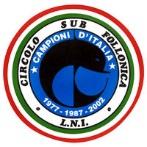 MODULO DI ISCRIZIONE 30° COPPA CARNEVALE DI FOLLONICAL.N.I. Sub FollonicaNome ____________________________        Cognome _______________________________         Tel. ______   /________________            Tess. Federale / Atleta     ___________________________Brevetto di PiA Agonistica n.  _________________    Attestazione MIPAAF n._______________  Società di appartenenza          _____________________________________________________DATA   ____________                                                                                                               FIRMA (dell’atleta) _______________________*Tale modulo deve essere compilato ed inviato non oltre lunedì 01/02/2021 alle ora 24:00   email:      info@lnisubfollonica.it*Con l’apposizione della firma e del numero di tesseramento, l’atleta dichiara di essere in regola con l’idoneità medica sportiva per attività subacquee.*Con l’apposizione della firma, l’atleta dichiara di accettare e conoscere il regolamento federale della gara.